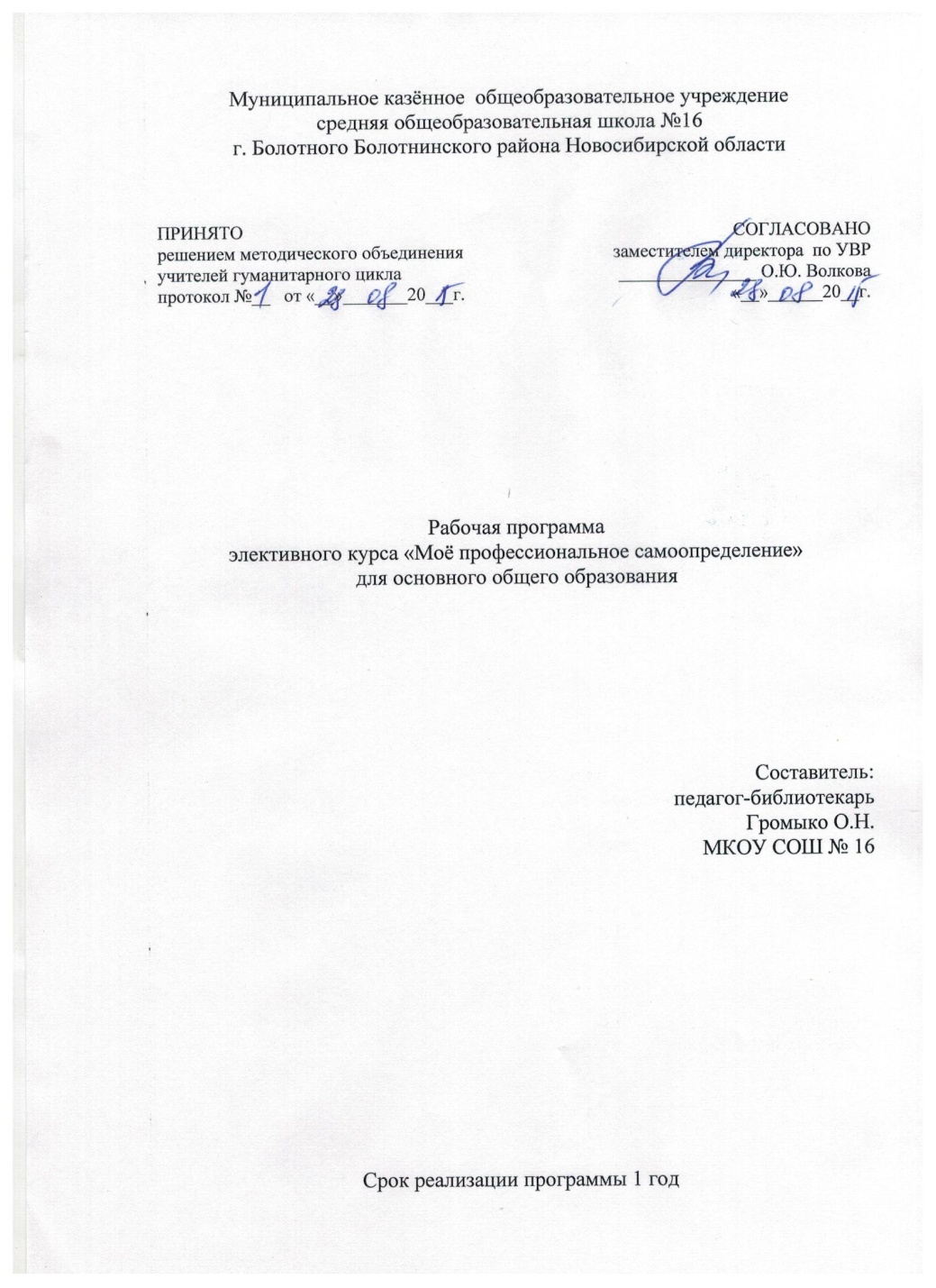 Планируемые результаты освоения учебного курса «Моё профессиональное самоопределение и потребности рынка труда Новосибирской области»2.Содержание учебного курса «Моё профессиональное самоопределение и потребности рынка труда Новосибирской области»9 классВведение - 1 часРаздел 1. Профессиональная деятельность и самоопределение личности в Новосибирской области (16 часов) Тема 1.1 Внутренний мир человека и система представлений о себе - 4 часа1.1.1 Внутренний мир человека и возможности его познанияОсновные теоретические сведенияСходства и различия между людьми. Биологические характеристики человека (возраст, пол, облик, состояние здоровья, особенности нервной системы, органические потребности); социально-типические качества личности (чувства, воля, интеллект); индивидуально-психологические качества личности (черты характера, социальные особенности, эмоциональные проявления, убеждения, индивидуальный познавательный стиль).Личность, направленность, структура, потребности личности. Уникальность и неповторимость личности каждого человека: многообразие личностных особенностей, профессиональная деятельность как способ реализации личности. Способы описания структуры личности, приемы анализа индивидуальных особенностей личности.Практическая работаСоставление «дерева» психологических качеств личности.Диагностические процедурыМетодика «Ценностные ориентиры».1.1.2 Представление о себе и проблема выбора профессииОсновные теоретические сведения.Представление человека о самом себе, о роли самооценки в решении проблемы профессионального выбора. Самооценка (адекватная, завышенная, заниженная), ее проявления в учебной деятельности и межличностных отношениях. Роль адекватной самооценки при выборе профессии и в последующей профессиональной деятельности. Диагностические и развивающие процедуры в самопознании, самоописании, самооценке личности.Диагностические процедурыМетодики «Кто «Я?», «Самооценка личности»Практическая работаСочинение «Произвольное самоописание» (с учетом модификации “Я” в глазах другого).Тема 1.2 Профессиональные интересы и склонности. Способности, условия их проявления и развития - 4 часа Основные теоретические сведенияЗадатки и способности человека: сущность понятий и характеристика их развития. Интересы и склонности, связь с задатками и способностями, отличия от них. Характеристика содержания и основных этапов развития способностей, их значимость в профессиональной деятельности. Общие и специальные способности. Самооценка индивидуальных способностей.Диагностические процедурыМетодика ДДО.Тест на определение способностей и склонностей.Тема 1.3 Природные свойства нервной системы. Эмоциональные состояния личности – 4 часа1.3.1 Свойства нервной системы в профессиональной деятельности Основные теоретические сведенияСвойства нервной системы и их взаимосвязь с индивидуальными особенностями поведения личности. Темперамент: понятие, его типы и свойства, психологическая характеристика основных типов темперамента, особенности проявления темперамента в различных видах профессиональной деятельности.Строение и функции нервной системы, способы реагирования человека на сигналы внешней среды (процессы возбуждения и торможения); основные свойства нервной системы (сила, подвижность, уравновешенность).Ограничения при выборе некоторых профессий, обусловленных свойствами нервной системы. Возможность компенсации свойств нервной системы за счет выработки индивидуального стиля деятельности.Диагностические процедурыТест  «Каков Ваш характер».Методика «Опросник Айзенка».Развивающие процедурыСюжетно-ролевая игра «Проявление темперамента в профессиональных ситуациях».Практическая работа«Я и мой характер» (эссе, рисунок, рассказ и т.д.)1.3.2 Эмоциональные состояния личностиОсновные теоретические сведения.Эмоции, чувства, настроения. Основные виды эмоций (радость, злость, испуг, страх, удивление, печаль). Различные виды классификации эмоций (по качеству, интенсивности, глубине, осознанности, воздействиям на организм, по психическим процессам, с которыми они связаны; по предметному содержанию и направленности на себя, других, настоящее, прошлое, будущее). Многообразие чувств человека (любовь, ненависть, зависть, дружба и т.д.). Средства выражения эмоций (речь, мимика, пантомимика). Способы распознавания, контролирования и соотнесения эмоциональных состояний человека с требованиями профессии. Необходимость самоконтроля эмоциональных состояний человека в профессиях, связанных с повышенной моральной и материальной ответственностью. Роль эмоций в профессиональной творческой деятельности человека.Диагностические процедурыМетодика Басса-Дарки «Тест эмоций»Развивающие процедурыМетодики «Способы работы с агрессией»Тема 1.4 Психические процессы и их роль в профессиональной деятельности - 4 часаОсновные теоретические сведенияСущность понятий «восприятие», «внимание», «память», «мышление». Характеристика этапов развития восприятия, внимания, памяти, мышления человека. Роль восприятия, внимания, памяти, мышления в профессиональной деятельности человека. Профессионально важные качества. Методики, используемые для определения показателей интеллектуальной деятельности человека. Диагностика интеллектуальных способностей как важнейшая составляющая в системе психических качеств, определяющих готовность человека к обоснованному и осознанному выбору профессии. Аспекты оценки индивидуального интеллекта: показатели интеллектуальной продуктивности, своеобразие интеллектуальной деятельности.Развивающие процедурыПсихотехнические игры. Психогимнастика.Деловая игра«Профессиональные способности и возможности»Раздел 2. Рынок труда и профессий Новосибирской области (8 часов) Тема 2.1 Рынок труда и профессий Новосибирской области – 4 часа Основные теоретические сведенияРынок труда Новосибирской области. Изучение рынка труда и профессий: конъюнктура труда и профессий Новосибирской области.Спрос работодателей на различные виды профессионального труда на рынке труда Новосибирской области. Структура рынка труда. Состояние занятости населения на рынке труда, общие статистические сведения по Новосибирской области.Закон РФ «О занятости населения в Российской Федерации». Конкуренция на рынке труда в Сибирском регионе и Новосибирской области. Высвобождение рабочей силы, причины безработицы в Новосибирской области. Вакансии на рынке труда Новосибирской области по данным статистики. Профессионально важные качества востребованных профессий в Новосибирской области.Практическая работа.Сравнительный анализ данных службы занятости населения об уровне восстребованности той или иной профессии в Новосибирской области за последние три года (работа в микро-группах, профессия - по выбору учащихся)Тема 2.2 Региональный рынок образовательных услуг - 4 часаОсновные теоретические сведения.Спрос работодателей на различные виды профессионального труда на рынке труда Новосибирской области. Структура рынка труда. Состояние занятости населения на рынке труда, общие статистические сведения по Новосибирской области.Закон РФ «О занятости населения в Российской Федерации». Конкуренция на рынке труда в Сибирском регионе и Новосибирской области. Высвобождение рабочей силы, причины безработицы в Новосибирской области. Вакансии на рынке труда Новосибирской области по данным статистики. Профессионально важные качества востребованных профессий в Новосибирской области.Практическая работа.Сравнительный анализ данных службы занятости населения об уровне восстребованности той или иной профессии в Новосибирской области за последние три года (работа в микро-группах, профессия - по выбору учащихся)Тема 2.2 Региональный рынок образовательных услуг - 4 часаОсновные теоретические сведения.Пути получения профессионального образования в Новосибирской области. Средства получения информации о рынке труда и путях профессионального образования в Новосибирской области. Виды и формы получения профессионального образования. Виды учреждений профессионального образования Новосибирской области.Развивающие процедурыДеловая игра-дискуссия «Личный профессиональный план».Практическая работаПоиск информации о путях получения профессионального образования и трудоустройства в Новосибирской области. Варианты дальнейшего образования (работа со справочником «Абитуриент»).Обоснование выбора учебного заведения.Раздел 3. Основы проектирования. Экзистенциальное проектирование (9 часов) Тема 3.1 Понятие проектирования. Виды, типология, структура проектов - 2 часа Основные теоретические сведения.Проект, проектная деятельность: понятие, классификация, этапы выполнения. Роль проектной деятельности в профессиональном самоопределении.Тема 3.2 Экзистенциальное проектирование. Проект «Профессиональное самоопределение». Оформление проекта и документации -часовОсновные теоретические сведенияЭкзистенциальное проектирование: понятие, этапы выполнения. Требования к выполнению исследовательской и практической части проекта, оформлению и защите проекта. Критерии оценки защиты проекта.Практическая работаРазработка учебных проектов «Профессиональное самоопределение» с учетом потребностей рынка Новосибирской области и собственных склонностей и потребностей.Подготовка и защита проекта «Профессиональное самоопределение».Тема 3.3 Самоконтроль готовности к выбору профиля обучения - 2 часа Основные теоретические сведения.Саморефлексия. Самопроектирование. Методы, приемы, способы решения жизненных проблем. Самообразование и его значение в профессиональном самоопределении.Практическая работа.Определение оценки способности школьников к выбору профессии.3.Тематическое планирование курса «Моё профессиональное самоопределение и потребности рынка труда Новосибирской области» с указанием количества часов, отводимых на освоение каждой темы9 класс9 классЛичностные результаты •	формирование целостного мировоззрения, соответствующего современному уровню развития науки и общественной практики; проявление познавательной активности в области предметной технологической деятельности;•	формирование ответственного отношения к учению, готовности и способности, обучающихся к саморазвитию и самообразованию на основе мотивации к обучению и познанию; овладение элементами организации умственного и физического труда;•	самооценка умственных и физических способностей при трудовой деятельности в различных сферах с позиций будущей социализации и стратификации;•	развитие трудолюбия и ответственности за результаты своей деятельности; выражение желания учиться для удовлетворения перспективных потребностей;•	осознанный выбор и построение дальнейшей индивидуальной траектории образования на базе осознанного ориентирования в мире профессий и профессиональных предпочтений с учётом устойчивых познавательных интересов, а также на основе формирования уважительного отношения к труду;•	становление самоопределения в выбранной сфере будущей профессиональной деятельности, планирование образовательной и профессиональной карьеры, осознание необходимости общественно полезного труда как условия безопасной и эффективной социализации;•	формирование коммуникативной компетентности в общении и сотрудничестве со сверстниками; умение общаться при коллективном выполнении работ или проектов с учётом общности интересов и возможностей членов трудового коллектива;Метапредметные результаты•	самостоятельное определение цели своего обучения, постановка и формулировка для себя новых задач в учёбе и познавательной деятельности;•	алгоритмизированное планирование процесса познавательно-трудовой деятельности;•	определение адекватных имеющимся организационным и материально-техническим условиям способов решения учебной или трудовой задачи на основе заданных алгоритмов;•	выявление потребностей, проектирование и создание объектов, имеющих потребительную стоимость; самостоятельная организация и выполнение различных творческих работ;•	осознанное использование речевых средств в соответствии с задачей коммуникации для выражения своих чувств, мыслей и потребностей; планирование и регуляция своей деятельности; подбор аргументов, формулирование выводов по обоснованию технико-технологического и организационного решения; отражение в устной или письменной форме результатов своей деятельности;•	формирование и развитие компетентности в области использования информационно-коммуникационных технологий (ИКТ); выбор для решения познавательных и коммуникативных задач различных источников информации, включая энциклопедии, словари, интернет-ресурсы и другие базы данных;•	оценивание правильности выполнения учебной задачи, собственных возможностей её решения; диагностика результатов познавательно-трудовой деятельности по принятым критериям и показателям; обоснование путей и средств устранения ошибок или разрешения противоречий в выполняемых технологических процессах;•	соблюдение норм и правил безопасности познавательно-трудовой деятельности и созидательного труда; соблюдение норм и правил культуры труда в соответствии с технологической культурой производства;•	оценивание своей познавательно-трудовой деятельности с точки зрения нравственных, правовых норм, эстетических ценностей по принятым в обществе и коллективе требованиям и принципам;•	формирование и развитие экологического мышления, умение применять его в познавательной, коммуникативной, социальной практике и профессиональной ориентации.Предметные результатыФормирование мотивов и ценностей обучающегося в сфере трудовых отношений и выбора будущей профессии предполагается осуществлять через информирование обучающихся об особенностях различных сфер профессиональной деятельности, социальных и финансовых составляющих различных профессий, особенностях местного, регионального, российского и международного спроса на различные виды трудовой деятельности; использование средств психолого-педагогической поддержки обучающихся и развитие консультационной помощи в их профессиональной ориентации, включающей диагностику профессиональных склонностей и профессионального потенциала обучающихся, их способностей и компетенций, необходимых для продолжения образования и выбора профессии. Составлять учебный мини-проект по определению своих профессиональных намерений; использовать приобретенные знания и умения в практической деятельности и повседневной жизни.  Деятельность по этому направлению включает сотрудничество с предприятиями, организациями профессионального образования, центрами профориентационной работы; совместную деятельность обучающихся с родителями (законными представителями).9 класс (1 час в неделю)№ТемаКол-во часов1Введение. Сходства и различия между людьми.12Личность, направленность, структура, потребности личности. Профессиональная деятельность как способ реализации личности  13Роль самооценки в решении проблемы профессионального выбора  14Самооценка учебной деятельности и межличностных отношений15Задатки и способности: сущность понятий и характеристика их развития16Интересы и склонности, связь их с задатками и способностями, отличия от них17Общие и специальные способности    18Самооценка индивидуальных способностей19Основные свойства нервной системы110Психологическая характеристика основных типов темперамента, особенности проявления темперамента в различных видах профессиональной деятельности111Эмоции и чувства112Что такое характер? Эмоциональное состояние и приемы саморегулирования113Сущность понятий восприятие, внимание, память, мышление114Память и внимание115Особенности мышления116Профессионально важные качества117Изучение рынка труда и профессий: конъюнктура труда и профессий Новосибирской области118Структура рынка труда119Закон Российской Федерации «О занятости населения»120Вакансии на рынке труда Новосибирской области по данным статистики121Пути получения профессионального образования в Новосибирской области122Виды и формы получения профессионального образования123Виды учреждений профессионального образования Новосибирской области124Деловая игра «Личный профессиональный план»125Проект, проектная деятельность: понятие, классификация, этапы126Роль проектной деятельности в профессиональном самоопределении127Экзистенциальное проектирование: понятие128Требования к выполнению исследовательской и практической части проекта, оформлению и защите проекта129Разработка учебных проектов130Подготовка проекта «Профессиональное самоопределение»131Защита проекта «Профессиональное самоопределение»132Защита проекта «Профессиональное самоопределение»133Методы, приемы, способы решения жизненных проблем134Самообразование и его значение в профессиональном самоопределении1